Participatief Budget 2020 #1 – Kandidatuur Formulier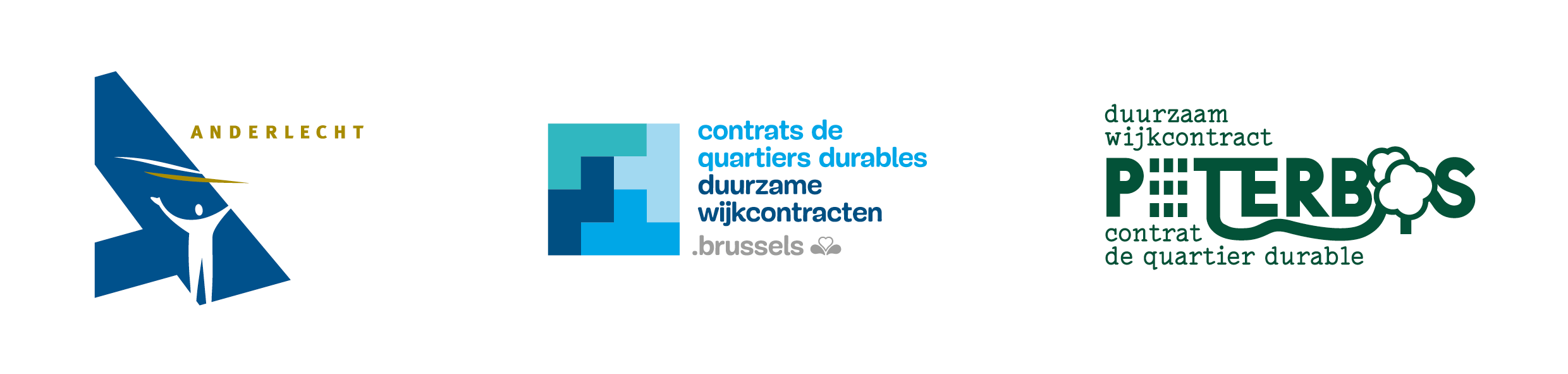 De projecten moeten ontwikkeld worden rekening houdende met de prioriteiten waaraan de voorgestelde projecten moeten beantwoorden. Deze worden gespecifieerd in het reglement van het participatief budget, beschikbaar in de wijkantenne of op www.anderlecht.be/peterbos. Vooraleer dit kandidatuurformulier in te dienen, is het aanbevolen om het team van het participatief budget te ontmoeten : Corrinne DeneckerWijkantenne Peterbos, blok 90498 588 850 – cdenecke@anderlecht.brusselsUw kandidatuurdossier kan ingediend worden tot 28 april 2020. Dit moet het onderhavige formulier bevatten, alsook een kopie van het reglement ondertekend door de projectbeheerders, voorafgegaan door de vermelding « gelezen en goedgekeurd ».GegevensBewoner 1 projectverantwoordelijke:Naam………………………………………………………….Statuut……………………………………………………….Straat + nr………………………………………………………………………………………………...Postcode + Gemeente………………………………………………………………………………...Telefoon + E-mail……………………………………………………………………………………….Bewoner 2 projectverantwoordelijke:Naam…………………………………………………………..Statuut………………………………………………………...Straat + nr…………………………………………………………………………………………………..Postcode + Gemeente…………………………………………………………………………………..Telefoon + E-mail………………………………………………………………………………………….         Kopie van het reglement met vermelding « gelezen en goedgekeurd », gedateerd en ondertekend door de projectbeheerders.          Naam en voornaam van de andere projectbeheerders..............................................................……………………………................................................................……………………………................................................................……………………………...BankgegevensTitularis van de rekening:Naam……………………………………………………………………..Straat + nr……………………………………………………………………………….Postcode + Gemeente………………………………………………………………..Telefoon + E-mail…………………………………………………………………………..IBAN : ................................................... BIC : ......................................................Het project Naam van het project : ............................................................................WAT ?Beschrijf uw project : wat wilt u doen ?..................................................................................................Leg uit waarom uw project relevant is ten opzichte van de prioriteiten die in het reglement hernomen worden :Het project moet niet beantwoorden aan alle prioriteiten, maar wel aan een maximum.- Hoe gaat uw project de bewoners van de wijk Peterbos betrekken ?....................................................................................- Hoe gaat uw project een sociale band creëren en strijden tegen de eenzaamheid ?........................................................................................- Hoe gaat uw project de mixiteit tussen de mensen aanmoedigen ?...........................................................................- Hoe gaat uw project de wijk verfraaien ?.......................................................................................- Wat gaat u ontwikkelen om uw project te bestendigen na zijn uitvoering ?...............................................................................................Verklaar hoe uw project een gunstige invloed heeft op de wijk Peterbos en zijn bewoners :WAAROM ?Wat zijn uw doelstellingen ?..................................................................................................................................VOOR WIE ?Welk publiek wil uw project bereiken, betrekken ?.......................................................................................................................................HOE ?Welke zijn de stappen van uw project ?Indien u een lokaal wenst te huren of de openbare ruimte wil gebruiken, heeft u reeds een goedkeuring van de eigenaars of van de Gemeente ? ° ja - ° neenFacultatieve vraag, indien dit betrekking heeft op de activiteiten van uw project :Bij zijn uitvoering, wat stelt u voor als ontwikkeling om uw project in te passen in een duurzame aanpak ? (rekening houdende met verschillende aspecten zoals het beheer en het verminderen van de afval, de instandhouding van de biodiversiteit, het waterbeheer, de energiebesparing, enz.)…………………………..…………………………..…………………………..…………………………...Het budgetOm uw project te realiseren heeft u een totaal budget nodig van ....……...... € (incl. BTW)U vraagt aan het participatief budget de som van ..………...... € (incl. BTW)Heeft u andere financieringsmiddelen? Indien ja, dewelke ? .....................................................................................................................In geval van co-financiering, zal een principeverklaring gevraagd worden aan het co-financiërende organisme met vermelding van het toegekende bedrag.Detailleer de uitgaven die voorzien zijn voor de realisatie van uw project (bijvoorbeeld : communicatie, huur of aankoop van materieel, verzekeringen, artistieke prestaties, voedsel,...)VERBINTENISDE PROJECTBEHEERDERS HEBBEN KENNIS GENOMEN VAN HET REGLEMENT EN VERBINDEN ZICH ERTOE OM HET TE RESPECteren.In geval van selectie verbinden de projectbeheerders zich tot :het informeren van het team van het participatief budget en het vragen van  zijn toestemming voor elke belangrijke wijziging van het oorspronkelijke project (bijvoorbeeld : wijziging van de persoon die verantwoordelijk is voor het project, wijziging van de data voor de realisatie, ,...) ;het regelmatig communiceren met het team van het participatief budget aangaande de evolutie van het project ;het terugbetalen van het totale bedrag voor de verkregen hulp in het geval dat het project niet gerealiseerd zou worden binnen de voorziene termijnen ;het terugbetalen van het niet-gebruikte saldo indien andere financieringen verkregen werden of indien er besparingen gerealiseerd werden ;het indienen van een financieel verslag dat de toegekende bedragen rechtvaardigt met de bewijsstukken en de facturen met inbegrip van de betalingsbewijzen van deze, (elke cent die uitgegeven wordt moet gerechtvaardigd worden door een officieel ticket of een factuur) ;het collectief realiseren van een evaluatie met het team van het participatief budget ;het vermelden van de financieringsbron en het toevoegen van de logo's, die door het team van het participatief budget verstrekt worden, bij elke communicatie aangaande het project ;het toelaten van een zichtbaarheid van het project via foto's, publicaties, video's, enz.Opgemaakt te Anderlecht, op ...............Naam en handtekening van de projectverantwoordelijken (voorafgegaan door de vermelding « gelezen en goedgekeurd »)INDIEN U VRAGEN HEEFT, AARZEL NIET OM CONTACT MET ONS OP TE NEMEN !Bij elke stap van het proces, is het team van het Participatief Budget beschikbaar om te antwoorden op de vragen van de projectbeheerders en om hen te helpen bij de stappen die ondernomen moeten worden.Contact :Corrinne DeneckerWijkantenne Peterbos Peterbospark Blok 90498 58 88 50cdenecker@anderlecht.brusselsRealisaties/StappenVoorziene dataPlaatsBeschrijving van de uitgavenbv/ 3000 gekleurde flyers bedrag240€FinancieringsbronPB / AndereTotaal